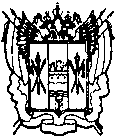 администрациЯ Цимлянского районаРостовской областиПОСТАНОВЛЕНИЕ__.__.2017 г.   	                                 № ___                                     г.  ЦимлянскО внесении изменений в постановление  Администрации Цимлянского района                  от 01.06.2017 № 337 «Об утверждении списков граждан, имеющих трех и более несовершеннолетних детей, в целях бесплатного предоставления земельных участков в собственность для индивидуального жилищного строительства и ведения личного подсобного хозяйства или создания крестьянского (фермерского) хозяйства»	На основании заявлений Абдулкеримовой Назеле Амирчубановны, Мурадян Анаит Ваниковны, Назаренко Татьяны Анатольевны, в соответствии с Земельным кодексом Российской Федерации, Областным законом от 22.07.2003 № 19-ЗС «О регулировании земельных отношений в Ростовской области»,ПОСТАНОВЛЯЮ:1. Внести в приложение № 6 к постановлению Администрации Цимлянского района от 01.06.2017 № 337 «Об утверждении списков граждан, имеющих трех и более несовершеннолетних детей, в целях бесплатного предоставления земельных участков в собственность для индивидуального жилищного строительства и ведения личного подсобного хозяйства или создания крестьянского (фермерского) хозяйства» изменения, включив в список граждан, имеющих трех и более несовершеннолетних детей, в целях бесплатного предоставления земельных участков в собственность для индивидуального жилищного строительства по Саркеловскому сельскому поселению Абдулкеримову Н.А. и Мурадян А.В., согласно приложению №1.2. Внести в приложение № 7 к постановлению Администрации Цимлянского района от 01.06.2017 № 337 «Об утверждении списков граждан, имеющих трех и более несовершеннолетних детей, в целях бесплатного предоставления земельных участков в собственность для индивидуального жилищного строительства и ведения личного подсобного хозяйства или создания крестьянского (фермерского) хозяйства» изменения, включив в список граждан, имеющих трех и более несовершеннолетних детей, в целях бесплатного предоставления земельных участков в собственность для ведения личного подсобного хозяйства по Калининскому сельскому поселению Назаренко Т.А., согласно приложению №2.3. Контроль за выполнением постановления возложить на заместителя Главы Администрации Цимлянского района по строительству, ЖКХ и архитектуре Репина Ю.Ф.Глава Цимлянского района			            	А. К. СадымовПостановление  вноситотдел имущественных иземельных отношенийЦимлянского района	Приложение № 1к постановлениюАдминистрацииЦимлянского районаот __.__.2017 г. № ___Список граждан, имеющих трех и более несовершеннолетних детей, в целях бесплатного предоставления земельных участков в собственность для индивидуального жилищного строительства по Саркеловскому сельскому поселениюЗаведующий отделом имущественных и земельных отношений				                    	А.Н. ПорублевПриложение № 2 к постановлениюАдминистрацииЦимлянского районаот __.__.2017 г. № ___Список граждан, имеющих трех и более несовершеннолетних детей, в целях бесплатного предоставления земельных участков в собственность для ведения личного подсобного хозяйства или создания крестьянского (фермерского) хозяйства по муниципальному образованию «Цимлянский район»Заведующий отделом имущественных и земельных отношений				                    	А.Н. ПорублевпрокуратураОИ и ЗО – 23А Д М И Н И С Т Р А Ц И ЯЦимлянского районаПРОЕКТ ПОСТАНОВЛЕНИЯпо вопросу: О внесении изменений в постановление  Администрации Цимлянского района от 01.06.2017 № 337 «Об утверждении списков граждан, имеющих трех и более несовершеннолетних детей, в целях бесплатного предоставления земельных участков в собственность для индивидуального жилищного строительства и ведения личного подсобного хозяйства или создания крестьянского (фермерского) хозяйства»Подготовлен - отделом имущественных и земельных отношений Администрации Цимлянского районаИсполнитель - 							О.М.ХужаназароваСогласовано:Заместители Главы Администрации района, зав. отделами администрации:1. Ю.Ф. Репин 											2. А.Н. Порублев											3. Юрист - 												4.Управляющий делами – 								№ п/пФИОДата постановки на учетНаселенный пункт поселения на территории которого проживает гражданин30Абдулкеримова Назеле Амирчубановна__.__.2017ст. Хорошевская31Мурадян Анаит Виниковна__.__.2017п. Саркел№ п/пФИОДата постановки на учетРазрешенное использование земельного участкаПоселение, на территории  которого проживает гражданин1Назаренко Татьяна Анатольевна__.__.2017для ведения личного подсобного хозяйстваКалининское